Перечень учреждений образования, определенных пунктами проведения централизованного тестирования 2022 г. и пунктами регистрации для прохождения централизованного тестированияг. МинскМинская областьМогилевская областьГомельская областьГродненская областьБрестская областьВитебская область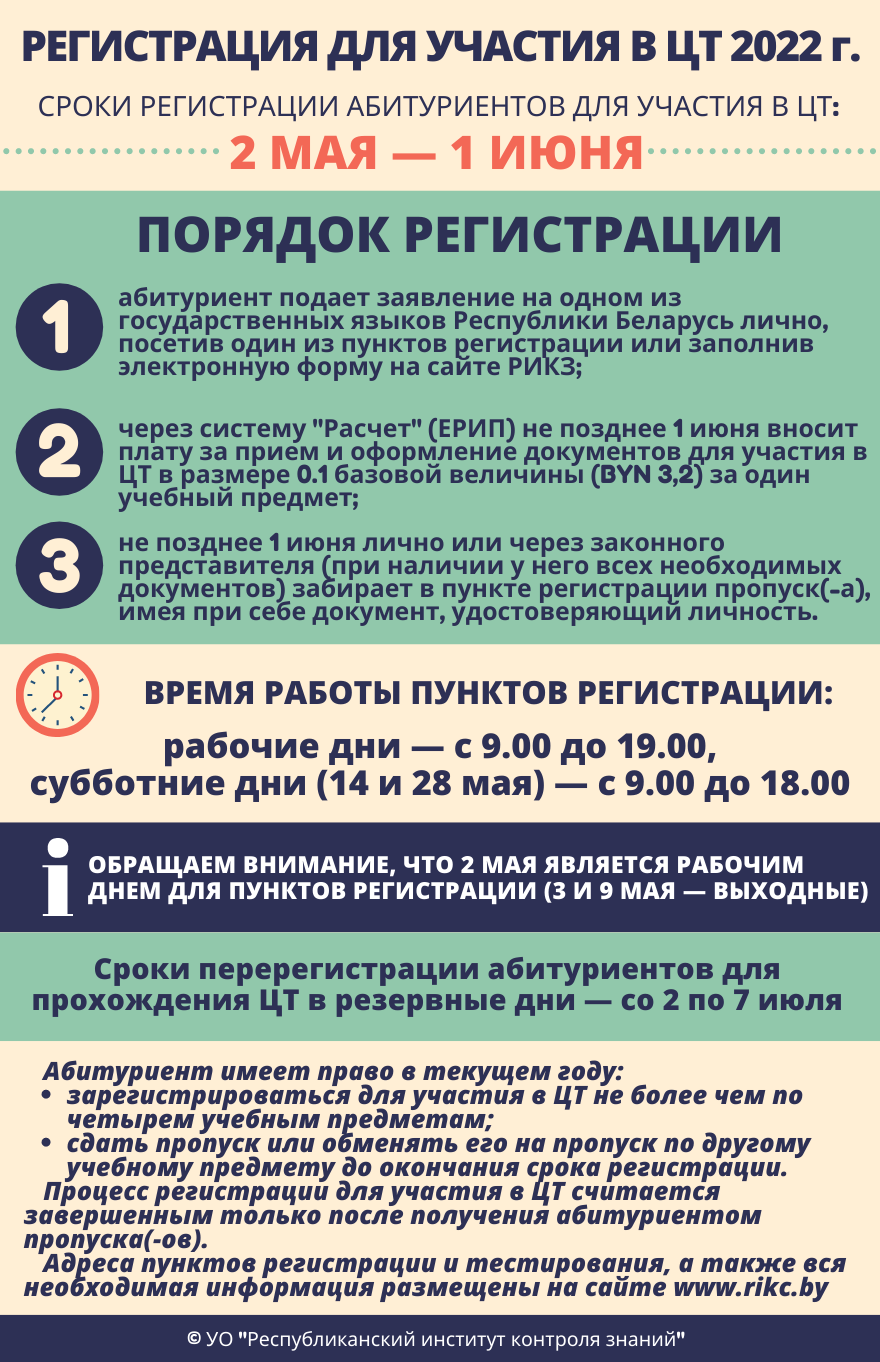 Минск* - учебные предметы, на которые можно зарегистрироваться для прохождения ЦТ в данном пункте тестирования (пункт регистрации осуществляет регистрацию на все учебные предметы для прохождения ЦТ в любом из пунктов проведения тестирования).Минская область* - учебные предметы, на которые можно зарегистрироваться для прохождения ЦТ в данном пункте тестирования (пункт регистрации осуществляет регистрацию на все учебные предметы для прохождения ЦТ в любом из пунктов проведения тестирования).Могилевская область* - учебные предметы, на которые можно зарегистрироваться для прохождения ЦТ в данном пункте тестирования (пункт регистрации осуществляет регистрацию на все учебные предметы для прохождения ЦТ в любом из пунктов проведения тестирования).Гомельская область* - учебные предметы, на которые можно зарегистрироваться для прохождения ЦТ в данном пункте тестирования (пункт регистрации осуществляет регистрацию на все учебные предметы для прохождения ЦТ в любом из пунктов проведения тестирования).Гродненская область* - учебные предметы, на которые можно зарегистрироваться для прохождения ЦТ в данном пункте тестирования (пункт регистрации осуществляет регистрацию на все учебные предметы для прохождения ЦТ в любом из пунктов проведения тестирования).Брестская область* - учебные предметы, на которые можно зарегистрироваться для прохождения ЦТ в данном пункте тестирования (пункт регистрации осуществляет регистрацию на все учебные предметы для прохождения ЦТ в любом из пунктов проведения тестирования).Витебская область* - учебные предметы, на которые можно зарегистрироваться для прохождения ЦТ в данном пункте тестирования (пункт регистрации осуществляет регистрацию на все учебные предметы для прохождения ЦТ в любом из пунктов проведения тестирования).Перечень учреждений образования, определенных пунктами регистрации  для прохождения централизованного тестирования в резервные дниБелорусский государственный университет.Межгосударственное образовательное учреждение высшего образования «Белорусско-Российский университет».Учреждение образования «Брестский государственный технический университет».Учреждение образования «Витебский государственный технологический университет».Учреждение образования «Гомельский государственный технический университет имени П.О. Сухого».Учреждение образования «Гродненский государственный университет имени Янки Купалы».Пункт регистрацииАдрес пунктаУчебные предметы *Web-сайт, e-mail,
телефонБелорусский  национальный технический университет220013, г. Минск, ул. Я. Коласа, 12, учебный корпус № 8русский языкбелорусский языкфизикаматематикабиологияанглийский языкистория Беларусиwww.bntu.by
test_bntu@bntu.by 
т.: 292-38-42,
237-39-25УО «Белорусский государственный университет информатики и радиоэлектроники»г. Минск,
ул. Гикало, 9,
корпус 4, комн. 109русский языкбелорусский языкфизикаматематикабиологияанглийский языкистория Беларусиwww.abitur.bsuir.by
dekfdp@bsuir.by
т.: 293-86-49,
293-85-86УО «Белорусский государственный аграрный технический университет»220023, г. Минск,
пр. Независимости, 99, учебный корпус № 2, комн. 327русский языкбелорусский языкфизикаматематикабиологияанглийский языкобществоведениеwww.bsatu.by
rct.fdp@bsatu.by volosozhar.itc@bsatu.by
т.: 377-22-68, 326-05-92УО «Белорусский государственный медицинский университет»220116, г. Минск,
пр-т Дзержинского, д. 83, корпус 1русский языкбелорусский языкфизикаматематикахимиябиологияwww.bsmu.by
cancelary@bsmu.bySkakunLN@bsmu.byт.: 270-96-62УО «Белорусский государственный экономический университет»220070, г. Минск, пр. Партизанский, 26, 
учебный корпус № 3, каб. 140русский языкбелорусский языкматематикабиологияанглийский языкистория Беларусиобществоведениеwww.bseu.by
fdp@bseu.by 
т.: 209-78-15, 209-78-11УО «Белорусский государственный педагогический университет имени Максима Танка»220030, г. Минск,
ул. Советская, 18русский языкбелорусский языкматематикахимиябиологиянемецкий языкистория Беларусиwww.bspu.by
priemnaja-217@tut.by
priem@bspu.by
т.: 311-21-27,
311-21-28Белорусский государственный университет220030, г. Минск, пр. Независимости, 4русский языкбелорусский языкфизикаматематикахимияанглийский языкобществоведениегеографиявсемирная история (новейшее время)www.bsu.by
staroleg@bsu.by
molofeev@bsu.by
т.: 209-54-06УО «Белорусский государственный технологический университет»220006, г. Минск,
ул. Свердлова, 13а, учебный корпус № 4русский языкбелорусский языкфизикаматематикахимияиспанский языкфранцузский языккитайский языкобществоведениеwww.belstu.by
pk@belstu.by
т.: 374-92-83,
379-63-75УО «Белорусский государственный университет культуры и искусств»220007, г. Минск, ул. Рабкоровская, 17русский языкбелорусский языканглийский языкистория Беларусиобществоведениеwww.buk.by
pk@buk.by
buk@buk.by
т.: 354-72-99УО «Минский государственный лингвистический университет»220034, г. Минск,
ул. Румянцева, 12, корпус Д, ауд. 120русский языкбелорусский языкматематикабиологияанглийский языкистория Беларусиобществоведениеwww.mslu.by 
abiturient@mslu.by
т.: 289-46-67,
289-46-46УО Федерации профсоюзов Беларуси «Международный университет «МИТСО»220099, г. Минск, ул. Казинца, 21, к. 2, кабинет 24русский языкфизикаматематикахимияанглийский языкистория Беларусиобществоведениеwww.mitso.by 
mitso@mitso.by
т.: 279-98-88Академия управления при Президенте Республики Беларусь220007, г. Минск, ул. Московская, 17, кабинет 110русский языкбелорусский языкматематикаанглийский языкобществоведениеwww.pac.by 
gurin@pac.by
т.: 222-83-54,
229-50-10,
222-98-78,
229-52-11,
229-51-26УО «Академия Министерства внутренних дел Республики Беларусь»220005, г. Минск, пр. Машерова, 6, кабинет 101Арусский языкбелорусский языкобществоведениеwww.amia.by
info@amia.by
т.: 361-27-51,289-22-43Пункт регистрацииАдрес пунктаУчебные предметы *Web-сайт, e-mail,
телефонФилиал БНТУ «Борисовский государственный политехнический колледж»222511, Минская обл., 
г. Борисов,
ул. Гагарина, 68русский языкбелорусский языкфизикаматематикахимиябиологияанглийский языкнемецкий языкиспанский языкфранцузский языкистория Беларусиобществоведениегеографиявсемирная история (новейшее время)китайский языкwww.bgpk.bntu.by
bgpk@bntu.by
т.: 8 (0177) 74-28-38Филиал «Молодечненский государственный политехнический колледж»  УО «Республиканский институт профессионального образования»222306, Минская обл., 
г. Молодечно,
пл. Центральная, 2русский языкбелорусский языкфизикаматематикахимиябиологияанглийский языкнемецкий языкиспанский языкфранцузский языкистория Беларусиобществоведениегеографиявсемирная история (новейшее время)китайский языкwww.mgpk.by770072@mgpk.by
т.: 8 (0176) 77-10-32Филиал БНТУ «Солигорский государственный горно-химический колледж»Минская обл., 
г. Солигорск,
ул. Козлова, 18русский языкбелорусский языкфизикаматематикахимиябиологияанглийский языкнемецкий языкиспанский языкфранцузский языкистория Беларусиобществоведениегеографиявсемирная история (новейшее время)китайский языкwww.sgght.belhost.by
sgghc@bntu.by
т.: 8 (0174) 26-06-64,
8 (0174) 23-65-43Пункт регистрацииАдрес пунктаУчебные предметы *Web-сайт, e-mail,
телефонБелорусско-Российский университет212000, 
г. Могилев, пр. Мира, 43русский языкфизикаматематикабиологияанглийский языкнемецкий языкиспанский языкфранцузский языкгеографиявсемирная история (новейшее время)китайский языкwww.rct.bru.by 
www.bru.by
rct.bru@tut.by 
т.: 8 (0222) 71-36-28УО «Белорусская государственная орденов Октябрьской Революции и Трудового Красного Знамени сельскохозяйственная академия»213407, 
Могилевская обл., 
г. Горки, 
ул. Мичурина, 13,
учебный корпус  № 11, ауд. 707русский языкбелорусский языкфизикаматематикахимиябиологияанглийский языкнемецкий языкиспанский языкфранцузский языкистория Беларусиобществоведениегеографиявсемирная история (новейшее время)китайский языкwww.baa.by
pk_bgsha@mail.ru
т.: 8 (02233) 7-97-31УО «Белорусский государственный университет пищевых и химических технологий»212027, 
г. Могилев,
пр. Шмидта, 3, корпус 1, ауд. 100арусский языкфизикаматематикахимияистория Беларусиобществоведениеwww.mgup.by
mail@mgup.by
т.: 8 (0222) 64-81-37УО «Климовичский государственный аграрный колледж»213634, 
Могилевская обл., 
г. Климовичи, 
ул. Ленина, 11русский языкбелорусский языкфизикаматематикахимиябиологияанглийский языкнемецкий языкиспанский языкфранцузский языкистория Беларусиобществоведениегеографиявсемирная история (новейшее время)китайский языкwww.kgak.by
priem@kgak.by
т.: 8 (02244) 5-66-40,
8 (02244) 5-68-29УО «Могилевский государственный университет имени А.А. Кулешова»212022, 
г. Могилев,
ул. Космонавтов, д. 1русский языкбелорусский языкхимиябиологияанглийский языкистория Беларусиобществоведениеmsu.by 
kuliashou@tut.by
dzmitry_douhal@list.ru
т.: 8 (0222) 32-31-11Филиал БНТУ «Бобруйский государственный автотранспортный колледж»213819, 
Могилевская обл., 
г. Бобруйск,
ул. Интернациональная, 48русский языкфизикаматематикахимиябиологияанглийский языкистория Беларусиобществоведениеwww.bgak.bntu.by
bgak@bntu.by
т.: 8 (0225) 71-76-61УО «Бобруйский государственный аграрно-экономический колледж»Могилевская обл., 
г. Бобруйск,
ул. Интернациональная, 46русский языкбелорусский языкфизикаматематикабиологияанглийский языкнемецкий языкиспанский языкфранцузский языкистория Беларусиобществоведениегеографиявсемирная история (новейшее время)китайский языкwww.bgaek.by
bgaek@bgaek.by 
т.: 8 (0225) 43-50-19Пункт регистрацииАдрес пунктаУчебные предметы *Web-сайт, e-mail,
телефонУО «Гомельский государственный технический университет имени П.О. Сухого»246746,
г. Гомель,
пр. Октября, 48русский языкбелорусский языкфизикаматематикабиологияанглийский языкиспанский языкфранцузский языкистория Беларусикитайский языкwww.gstu.by 
prkom@gstu.by
т.: 8 (0232) 21-42-77УО «Гомельский государственный университет имени Франциска Скорины»246028,
г. Гомель,
ул. Советская, 102, корпус 5, ауд. 1-0русский языкбелорусский языкфизикаматематикахимиябиологияанглийский языкистория Беларусиобществоведениеwww.gsu.by 
priem.kom@gsu.by
т.: 8 (0232) 50-38-91УО «Белорусский государственный университет транспорта»246653,
г. Гомель,
ул. Кирова, 34, каб. 106русский языкбелорусский языкфизикаматематикаанглийский языкобществоведениевсемирная история (новейшее время)www.bsut.by
kursy@bsut.by
т.: 8 (0232) 95-28-02,
8 (0232) 31-55-04,
8 (044) 588-48-08УО «Мозырский государственный педагогический университет
имени И.П.Шамякина»247760,
Гомельская обл., 
г. Мозырь,
ул. Студенческая, 28русский языкбелорусский языкфизикаматематикахимиябиологияанглийский языкнемецкий языкиспанский языкфранцузский языкистория Беларусиобществоведениегеографиявсемирная история (новейшее время)китайский языкwww.mspu.by
mail@mspu.by
fdp_mspu@mail.ru
т.: 8 (0236) 23-64-54,
8 (0236) 25-62-27,
8 (033) 680-36-77,
8 (029) 738-59-01УО «Светлогорский государственный индустриальный колледж»247431,
Гомельская обл., 
г. Светлогорск,
ул. Шоссейная, 10русский языкбелорусский языкфизикаматематикахимиябиологияанглийский языкнемецкий языкиспанский языкфранцузский языкистория Беларусиобществоведениегеографиявсемирная история (новейшее время)китайский языкwww.sgik.of.by
sgit@mail.gomel.by
т.: 8 (02342) 3-10-23,
8 (02342) 9-94-50,
8 (02342) 3-10-38УО «Белорусский торгово-экономический университет потребительской кооперации»246029,
г. Гомель,
пр. Октября, 50русский языкбелорусский языкматематикахимиябиологиянемецкий языкгеографияwww.i-bteu.by 
priem@bteu.by
т.: 8 (0232) 50-03-60,
8 (0232) 50-03-57,
8 (029) 354-63-81Пункт регистрацииАдрес пунктаУчебные предметы *Web-сайт, e-mail,
телефонУО «Гродненский государственный университет имени Янки Купалы»230023, г. Гродно,
ул. Ленина, 32русский языкбелорусский языкфизикаматематикахимиябиологияанглийский языкнемецкий языкиспанский языкфранцузский языкистория Беларусиобществоведениегеографиявсемирная история (новейшее время)китайский языкwww.grsu.by
www.fdp.grsu.by
fdp@grsu.by
т.: 8 (0152) 67-01-01УО «Гродненский государственный аграрный университет»230008, г. Гродно,
ул. Терешковой, 28, к. 38русский языкбелорусский языкматематикахимиябиологияанглийский языкwww.ggau.by
ct@ggau.by
т.: 8 (0152) 62-36-30,8 (0152) 62-36-17Лидский колледж УО «Гродненский государственный университет имени Янки Купалы»231300, Гродненская обл., г. Лида,
ул. Советская, 18русский языкбелорусский языкфизикаматематикахимиябиологияанглийский языкнемецкий языкиспанский языкфранцузский языкистория Беларусиобществоведениегеографиявсемирная история (новейшее время)китайский языкwww.ltk.grsu.by
lidcol@grsu.by
т.: 8 (0154) 52-13-72Волковысский колледж УО «Гродненский государственный университет имени Янки Купалы»231900, 
Гродненская обл., 
г. Волковыск, ул. Социалистическая, 33русский языкбелорусский языкфизикаматематикахимиябиологияанглийский языкнемецкий языкиспанский языкфранцузский языкистория Беларусиобществоведениегеографиявсемирная история (новейшее время)китайский языкwww.fdp.grsu.by, www.vk.grsu.by
ct@grsu.by
т.: 8 (0152) 73-01-01
т./факс: 8 (01512) 5-19-03Пункт регистрацииАдрес пунктаУчебные предметы *Web-сайт, e-mail,
телефонУО «Брестский государственный технический университет»224017, 
г. Брест,
ул. Московская, 267,
корпус 2, галереярусский языкбелорусский языкфизикаматематикахимиябиологияанглийский языкнемецкий языкиспанский языкфранцузский языкистория Беларусикитайский языкwww.bstu.by
rtc_brest@mail.ru
т.: 8 (0162) 32-17-41,
8 (0162) 32-17-92,
8 (033) 303-20-00УО «Брестский государственный университет имени А.С. Пушкина»224016,
г. Брест,
бульвар Космонавтов, 21,
ауд. 118русский языкбелорусский языкфизикаматематикахимиябиологияанглийский языкистория Беларусиобществоведениегеографиявсемирная история (новейшее время)www.brsu.by
preinst@brsu.brest.by
т.: 8 (0162) 21-13-65УО «Барановичский государственный университет»225404, Брестская обл.,
г. Барановичи,
ул. Войкова, 21,
учебный корпус 2, ауд. 1русский языкбелорусский языкфизикаматематикахимиябиологияанглийский языкнемецкий языкиспанский языкфранцузский языкистория Беларусиобществоведениегеографиявсемирная история (новейшее время)китайский языкwww.barsu.by 
barsu.fdp@mail.ru
т.: 8 (0163) 64-36-37УО «Полесский государственный университет»225710, 
Брестская обл.,
г. Пинск,
ул. Пушкина, д. 4,
каб. 3212русский языкбелорусский языкфизикаматематикахимиябиологияанглийский языкнемецкий языкиспанский языкфранцузский языкистория Беларусиобществоведениегеографиявсемирная история (новейшее время)китайский языкwww.polessu.by
prigodich.i@polessu.by, khvorova.e@polessu.by
т.: 8 (0165) 32-26-08Пункт регистрацииАдрес пунктаУчебные предметы *Web-сайт, e-mail,
телефонУО «Витебский государственный технологический университет»210038, 
г. Витебск,
Московский пр-т, 72русский языкбелорусский языкфизикаматематикахимиябиологияанглийский языкнемецкий языкиспанский языкфранцузский языкистория Беларусиобществоведениекитайский языкwww.vstu.by
vstu_ct@vitebsk.by
т.: 8 (0212) 49-53-71УО «Полоцкий государственный университет»211440, 
Витебская обл.,
г. Новополоцк,
ул. Блохина, 30, каб. 33русский языкбелорусский языкфизикаматематикахимиябиологияанглийский языкнемецкий языкиспанский языкфранцузский языкистория Беларусиобществоведениегеографиявсемирная история (новейшее время)китайский языкwww.psu.by 
po@psu.by
т.: 8 (0214) 50-58-34,
8 (029) 719-93-13,
8 (029) 719-93-15УО «Витебский государственный университет имени П.М.Машерова»210038,
г. Витебск,
Московский пр-т, д. 33, ком. 119русский языкбелорусский языкфизикаматематикахимиябиологияанглийский языкистория Беларусигеографиявсемирная история (новейшее время)www.vsu.by 
test@vsu.by
т.: 8 (0212) 37-91-82УО «Оршанский государственный механико-экономический колледж»211382, 
Витебская обл., 
г. Орша,
ул. Советская, 81,
каб. 1русский языкбелорусский языкфизикаматематикахимиябиологияанглийский языкнемецкий языкиспанский языкфранцузский языкистория Беларусиобществоведениегеографиявсемирная история (новейшее время)китайский языкwww.osmec.by
admin@osmec.by 
т.: 8 (0216) 50-80-02